LA RASSEGNA CORTI DA LEGARE TORNA AL NUOVO TEATRO ORIONE IL 23 NOVEMBRE CON LA DIPENDENZA SESSUALE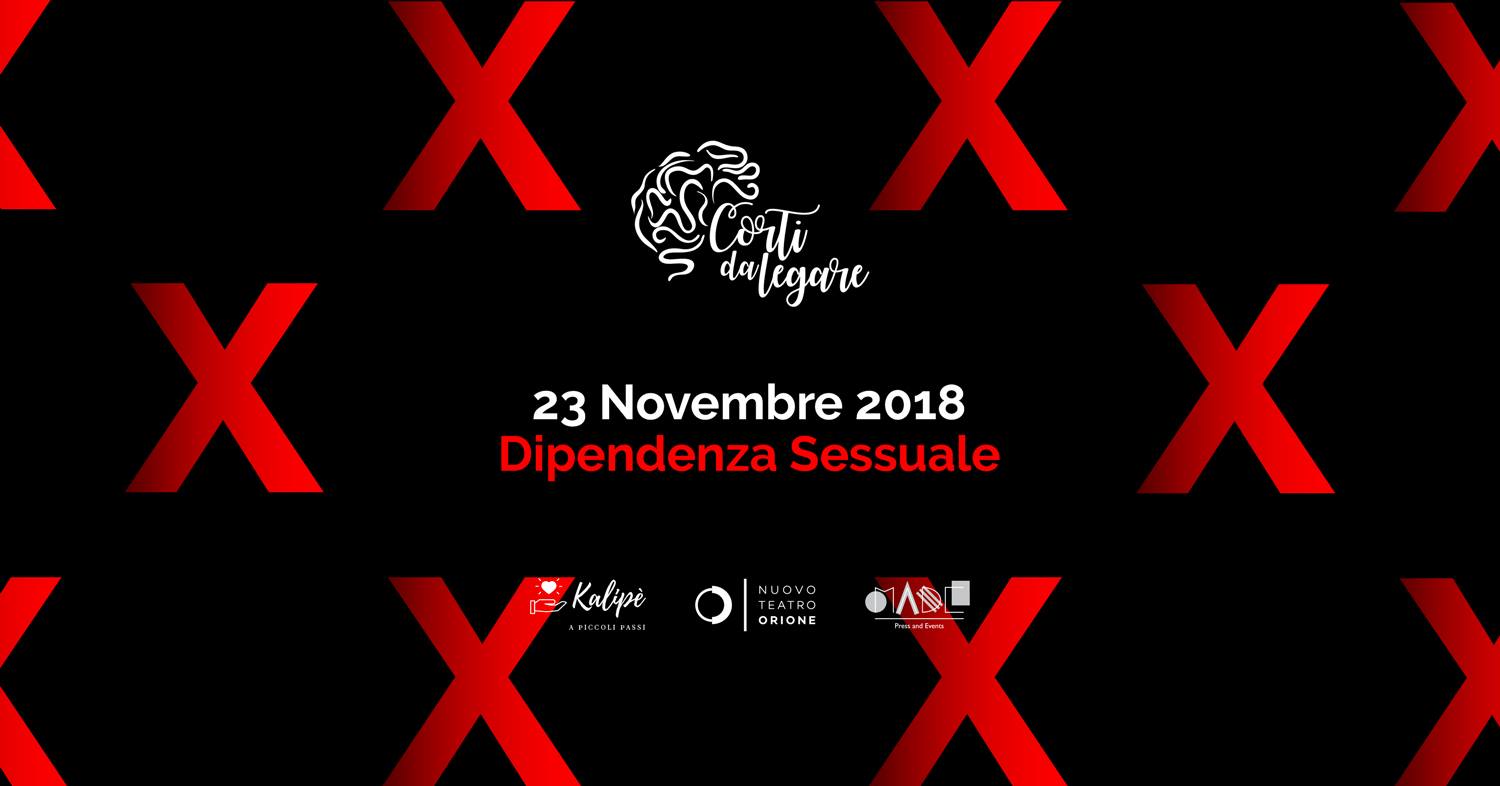 Dopo il successo ottenuto nella passata stagione, l’associazione Corti da legare torna per il secondo anno consecutivo a Roma, sul palco del Nuovo Teatro Orione.Primo appuntamento della nuova rassegna artistica è quello del 23 novembre alle ore 20.30, in cui, grazie alla potenza dell’arte teatrale verrà trattato il tema psicologico della sex addiction: una dipendenza compulsiva caratterizzata da una relazione malata con il sesso in cui il comportamento sessuale diviene la droga in cui si rifugia il dipendente per alleviare lo stress, allontanare pensieri e sentimenti dolorosi o fuggire da relazioni intime e affettive di difficile gestione. “Confessioni di un satiro”, questo il titolo del primo corto di quest’anno. Lo scritto, frutto della penna di Claudio Romano Politi è diretto da Carlo Oldani e interpretato da Igor Petrotto.L’approfondimento scientifico del tema è curato come di consueto dal presidente dell’Associazione, la dott.ssa Federica Sorino, psicologa clinica esperta in dipendenze comportamentali, la quale interverrà insieme a professionisti del settore.Diffondere e utilizzare l’arte come strumento di prevenzione e contrasto nelle problematiche di origine psicopatologica: questa la mission che ha caratterizzato da sempre l’animo dell’associazione Corti da legare e che accompagnerà tutti gli appuntamenti di quest’anno i quali oltre alla dipendenza sessuale affronteranno: l’ansia e il panico, il disturbo dissociativo dell’identità, il disturbo borderline e la dipendenza da Internet, tematica in proposta anche per le scuole.Relazioni Stampa e MediaMADE Press and Eventspress@madepressandevents.com
366 5455655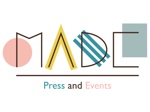 